Ostrava, 6. 4. 2022GOŚCIEM MFM LEOŠA JANÁČKA BĘDZIE PO RAZ PIERWSZY W SWOJEJ HISTORII ZNAKOMITA  SINFONIA VARSOVIASinfonia Varsovia od wielu lat należy do czołówki orkiestr europejskich. Jej wyjątkowe umiejętności orkiestrowe zostały docenione przez publiczność na całym świecie. W tym roku, po raz pierwszy w swojej historii, ten renomowany polski zespół będzie gościem Międzynarodowego Festiwalu Muzycznego Leoša Janáčka. Ze względu na swoje wyjątkowe walory orkiestra została wybrana do udziału w Wieczorze Słowiańskim, który odbędzie się mniej więcej w połowie festiwalu, 16 czerwca, w Domu Kultury w Ostrawie."Na niewiarygodną i okrutną agresję Rosji na Ukrainę, wojnę, której nikt w Europie XXI wieku się nie spodziewał, reaguje oczywiście także nasz festiwal. Program koncertu jest celowo i specjalnie opracowany, z silnym odniesieniem do Ukrainy" - mówi Jaromír Javůrek, dyrektor MFM im. Leoša Janáčka.Po prawdziwie milczącej muzyce ukraińskiego kompozytora Valentina Silvestrova, która nas wirtualnie i symbolicznie poprowadzi przez ruiny Charkova i Mariupolu, w poemacie symfonicznym Zygmunta Noskowskiego, rówieśnika Antonína Dvořáka,  zostaniemy przeniesieni na rozległe równiny wschodniej Polski. „Symfonia losu“ (tj. V symfonia c-moll op. 67)  Ludwiga van Beethovena, która ma ponadczasowy i wciąż potężny wydźwięk moralny oraz wymiar humanitarny, który nie podlega upływowi cazsu, zamknie ten niezwykły wieczór.Sinfonia Varsovia wystąpi pod batutą Yaroslava Shemeta. Mający zaledwie dwadzieścia pięć lat polski dyrygent ukraińskiego pochodzenia (urodzony we Lwowie) jest jedną z wielkich nadziei młodego pokolenia dyrygentów. Do udziału w specjalnym koncercie festiwalowym został zaproszony przede wszystkim ze względu na swój dotychczasowy dorobek artystyczny, ale ukraińskie pochodzenie młodego artysty nadaje temu wyjątkowemu koncertowi jeszcze dalszy wymiar.Program:Valentin Silvestrov           Milcząca muzyka, koncert smyczkowy  (czeska premiera)Zygmunt Noskowski         Step, poemat symfoniczny op. 66 (czeska premiera)Ludwig van Beethoven     V symfonia c-moll op. 67 „Symfonia losu“Międzynarodowy Festiwal Muzyczny im. Leoša Janáčka odbędzie się w dniach 29 maja - 1 lipca 2022 r. Publiczność może liczyć na trzydzieści imprez festiwalowych w Ostravie i innych miastach województwa morawsko-śląskiego. Pełny program, wraz z możliwością rezerwacji biletów, jest dostępny na stronie www.mhflj.cz/program.FESTWAL W LICZBACH:30 wydarzeń festiwalowych22 koncertów festiwalowych6 miast Kraju morawsko-śląskiego – Ostrava, Hukvaldy, Opava, Frýdek-Místek, Příbor, Ludgeřovice11 krajów świata, z których przyjadą wykonawcy – Francja, Niemcy, Polska, USA, Islandia, Czarnogóra, Wielka Brytania, Słowacja, Ukrajina, Chorwacja, Czechyi 1 lisiczka (Chytruska)O FESTIWALU:Międzynarodowy Festiwal Muzyczny im. Leoša Janáčka powstał w 2018 roku z połączenia dwóch ważnych festiwali muzyki klasycznej noszących imię Leoša Janáčka: Maj Janáčka i Hukvaldy Janáčka, i kontynuuje ich ponad 40-letnią historię. Jego celem jest prezentacja dzieł muzyki klasycznej z regionu morawsko-śląskiego z naciskiem na twórczość i spuściznę Leoša Janáčka, w wykonaniu najlepszych czeskich i zagranicznych artystów i zespołów. Festiwal jest wieloletnim członkiem Europejskiego Stowarzyszenia Festiwali, w którym wraz z Praską Wiosną jest jedynym przedstawicielem Republiki Czeskiej i tym samym reprezentuje czeskie imprezy festiwalowe i czeską muzykę klasyczną na tej platformie.Aby uzyskać więcej informacji, należy skontaktować się z:Eva Kijonkovápr.manager@mhflj.cz+ 420 721 857 097
www.mhflj.cz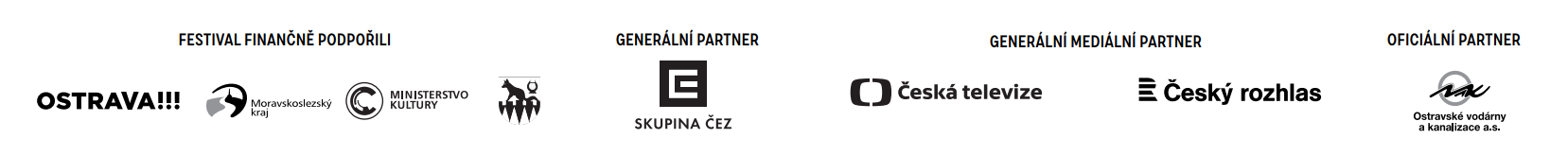 